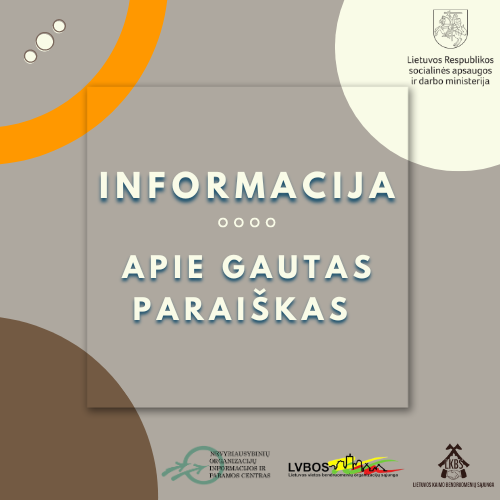 INFORMACIJA APIE GAUTAS PARAIŠKASVadovaujantis Nevyriausybinių organizacijų ir bendruomeninės veiklos stiprinimo 2023-2025 metų veiksmų plano 2.1.1.1 priemonės „Stiprinti bendruomeninę veiklą savivaldybėse“ įgyvendinimo, įgyvendinant bandomąjį modelį, aprašu, teikiame informaciją apie gautas paraiškas.Šia Priemone siekiama skatinti bendruomenių savarankiškumą tenkinant viešuosius jų narių (gyventojų) poreikius, stiprinti jų sutelktumą ir tarpusavio pasitikėjimą, bendruomeninę veiklą, sudaryti sąlygas bendruomeninėms organizacijoms dalyvauti priimant sprendimus dėl bendruomenių narių socialinių ir viešųjų poreikių tenkinimo, skatinti aktyvesnį vietos bendruomenių įsitraukimą į sprendimų priėmimo procesus ir efektyvinti Priemonės įgyvendinimą.Šiuo metu Priemonės konsultantas tikrina paraiškų formaliąją atitiktį, vėliau paraiškas, kurios atitiks formaliuosius reikalavimus, vertins ir atranką vykdys išorės ekspertai, ekspertų sprendimus tvirtins Savivaldybės sudaryta komisija ir su finansuojamo projekto pareiškėju Savivaldybės administracija sudarys finansavimo sutartį. Kauno miesto savivaldybėKauno miesto savivaldybėKauno miesto savivaldybėKauno miesto savivaldybė1BO-2024-16Narsiečių bendruomenėStipri, kūrybiška ir šiuolaikiška bendruomenė2BO-2024-18Bendruomenė „Naujieji Romainiai“Bendravimas kuria stebuklus3BO-2024-25Kaunėnų bendruomenėMylime kartu gyvenimą!4BO-2024-30Aleksoto bendruomenės centrasKartu su Aleksoto bendruomene5BO-2024-35Bendruomenės centras „Petrašiūnai“GYVAI – 2024!6BO-2024-34Romainių bendruomenės centrasČia mūsų namai7BO-2024-79Bendruomenės centras „Girstupio slėnis“Čia mano namai8BO-2024-82Kauno Muravos bendruomenės centrasRenginių ciklas „Susitikimai“9BO-2024-58Kauno Panemunės bendruomenėPanemunė telkiasi ateities iššūkiams10BO-2024-204Asociacija „VAIŠVYDAVA“Vaišvydavos bendruomenės paminklinio "Laiminančio Kristaus" kryžiaus aplinkumos pagerinimas bendruomenės poreikiams11BO-2024-68Kauno Sargėnų ir Vytėnų bendruomenės centrasBendrystės galia12BO-2024-26Žemųjų Šančių bendruomenėFormuojant ateitį: Šančių bendruomenė13BO-2024-203Asociacija „Santarvės bendruomenė“Bendruomeninių veiklų stiprinimas 2024!14BO-2024-181Asociacija Kauno Šilainių bendruomenės centrasPasirinkimai15BO-2024-178Bendruomenės centro „KINAS Panemunė“TVARUS-ATVIRAS-KINO-KIEMAS16BO-2024-163Eigulių bendruomenės centrasStipri Eigulių bendruomenė17BO-2024-104Kauno Aukštųjų Šančių bendruomenės centrasMiestas gydantis vienatvę18BO-2024-208Kauno bendruomenės centras „Girsta“Žmonės, darydami prasmingus darbus, tyliai keičia pasaulio veidą19BO-2024-130Kauno Palemono bendruomenės centrasPraeitis kuria dabartį20BO-2024-Kauno Prendzeliavos BendruomenėKauno Prendzeliavos Bendruomenės centro kūrimas21BO-2024-95Kauno Rokų bendruomenės centrasPraeitis kuria dabartį22BO-2024-136Kauno Vilijampolės bendruomenės centras „Veršva“Bendruomenė atvira visiems23BO-2024-150Lampėdžių bendruomenės centrasBendrystę ir saugumą kuriame patys!24BO-2024-210Parako bendruomenėTradicinės netradicinės P.A.R.A.K.O. JONINĖS25BO-2024-186Žaliakalnio bendruomenės centras "Spindulys"Žaliakalnio bendruomenės savarankiškumo ir įsitraukimo stiprinimas 2024